 Б О Й О Р О Ҡ                                                                  Р А С П О Р Я Ж Е Н И Е 30 июнь 2020-й                                 №23/1                             от 30 июня  2020 г.«О заправке автомобиля администрации». 1. Заправить 01 июля 2020 года ГСМ  автомобиль администрации сельского поселения Юмашевский сельсовет муниципального района Чекмагушевский район РБ марки  LADA, 219010 для поездок по территории сельского поселения Юмашевский сельсовет в День общероссийского голосования.2. Контроль над  выполнением настоящего Распоряжения  оставляю за собой.Глава сельского поселения:                                     Р.Х. СалимгарееваБАШҠОРТОСТАН  РЕСПУБЛИКАҺЫСАҠМАҒОШ  РАЙОНЫ муниципаль районЫНЫҢ   ЙОМАШ АУЫЛ СОВЕТЫ АУЫЛ  БИЛӘмӘҺЕ  ХАКИМИӘТЕ452227,  Йомаш ауылы,  Совет урамы,10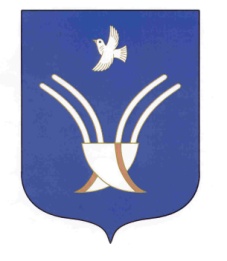 Администрация сельского поселения Юмашевский сельсоветмуниципального района Чекмагушевский район Республики Башкортостан452227, с.  Юмашево, ул.  Советская. 10 